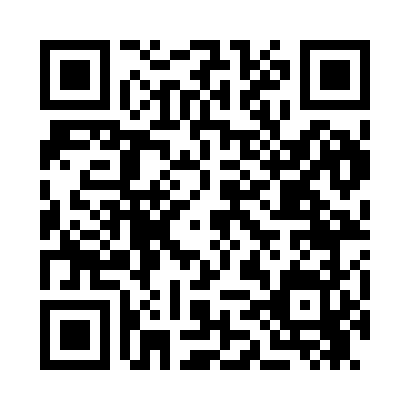 Prayer times for Chapinville, Massachusetts, USAMon 1 Jul 2024 - Wed 31 Jul 2024High Latitude Method: Angle Based RulePrayer Calculation Method: Islamic Society of North AmericaAsar Calculation Method: ShafiPrayer times provided by https://www.salahtimes.comDateDayFajrSunriseDhuhrAsrMaghribIsha1Mon3:305:1412:514:548:2710:112Tue3:305:1412:514:548:2710:113Wed3:315:1512:514:548:2710:104Thu3:325:1612:514:548:2610:105Fri3:335:1612:514:548:2610:096Sat3:345:1712:514:548:2610:087Sun3:355:1812:524:548:2510:088Mon3:365:1812:524:548:2510:079Tue3:375:1912:524:548:2410:0610Wed3:385:2012:524:548:2410:0511Thu3:395:2012:524:548:2310:0512Fri3:405:2112:524:548:2310:0413Sat3:415:2212:524:548:2210:0314Sun3:435:2312:524:548:2210:0215Mon3:445:2412:534:548:2110:0116Tue3:455:2512:534:548:2010:0017Wed3:465:2512:534:548:209:5818Thu3:485:2612:534:548:199:5719Fri3:495:2712:534:538:189:5620Sat3:505:2812:534:538:179:5521Sun3:525:2912:534:538:179:5422Mon3:535:3012:534:538:169:5223Tue3:545:3112:534:538:159:5124Wed3:565:3212:534:528:149:4925Thu3:575:3312:534:528:139:4826Fri3:595:3412:534:528:129:4727Sat4:005:3512:534:518:119:4528Sun4:025:3612:534:518:109:4429Mon4:035:3712:534:518:099:4230Tue4:045:3812:534:508:089:4131Wed4:065:3912:534:508:079:39